Nr rejestru FGZ.270.30.2019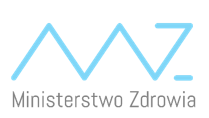 Zamawiający zaprasza do złożenia ofert na Zorganizowanie:Szkolenia e-learningowego z zakresu służby przygotowawczej dla pracowników wraz z egzaminem,Egzaminu e-learningowego na zakończenie służby przygotowawczej dla osób zwolnionych z odbywania służby przygotowawczej.Szczegółowy Opis Przedmiotu Zamówienia – załącznik nr 1 do pismaOdpowiedź w postaci oferty cenowej Zamawiający przyjmuje w nieprzekraczalnym terminie do dnia 6.02.2019 r., w formie elektronicznej na adres: zamowieniapubliczne@mz.gov.pl Oferty muszą zawierać cenę brutto zgodnie z Formularzem ofertowym stanowiącym Załącznik nr 2 do pisma. Złożone oferty muszą być ważne przez okres 30 dni od dnia ich przesłania. W tym terminie Zamawiający może zawrzeć umowę w przedmiocie zapytania ofertowego w  oparciu o ceny zaproponowane w wybranej ofercie – Wzór umowy stanowi Załącznik nr 3 do pisma oraz umowa o powierzenie przetwarzania danych osobowych – wzór umowy stanowi załącznik nr 4 do pisma. Zamawiający przy wyborze oferty będzie kierował się kryterium:100 % - Cena Jednocześnie Zamawiający informuje, że fakt przesłania ofert cenowych będących odpowiedzią na zapytanie ofertowe nie zobowiązuje Zamawiającego do zawarcia z jednym z Oferentów umowy, nawet, jeśli jego oferta okaże się najkorzystniejsza. Zamawiający nie przewiduje zwrotu kosztów za przygotowanie i przesłanie oferty oraz informuje, że skontaktuje się tylko z wybranymi Oferentami.Wykonawca składając ofertę poświadcza, że rozumie treść zapytania ofertowego i nie wnosi zastrzeżeń.Data30.01.2019Wykonawca-DotyczySzkolenie i egzamin na zakończenie służby przygotowawczej